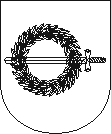 KLAIPĖDOS RAJONO SAVIVALDYBĖS MERASpotvarkisDĖL KLAIPĖDOS RAJONO SAVIVALDYBĖS MERO 2017 M. spalio 26 D. POTVARKIO NR. MK-105 „DĖL klaipėdos rajono savivaldybės švietimo įstaigų direktorių pareigybių aprašymų tvirtinimo“ pakeitimo2018 m. gruodžio     d. Nr. MV-GargždaiVadovaudamasis Lietuvos Respublikos vietos savivaldos įstatymo 18 straipsnio 1 dalimi ir atsižvelgdamas į Lietuvos Respublikos paslapčių apsaugos koordinavimo komisijos 2018 m. rugsėjo 28 d. raštą Nr. 60-286 „Dėl protokolinio sprendimo išrašo“ bei į Klaipėdos rajono savivaldybės mero 2017 m. rugsėjo 7 d. potvarkį Nr. MV-120 „Dėl pareigybių, kurioms reikia teisės dirbti ar susipažinti su įslaptinta informacija, žymima slaptumo žyma „riboto naudojimo“ sąrašo tvirtinimo“:P a k e i č i u  Klaipėdos rajono savivaldybės mero 2017 m. spalio 26 d. potvarkį Nr. MV-105 „Dėl Klaipėdos rajono savivaldybės švietimo įstaigų direktorių pareigybių aprašymų tvirtinimo“:1. Pakeičiu 1.2. papunkčiu patvirtintą Klaipėdos r. Priekulės Ievos Simonaitytės gimnazijos direktoriaus pareigybės aprašymą ir jį išdėstau nauja redakcija (pridedama);2. Pakeičiu 1.4. papunkčiu patvirtintą Gargždų „Minijos“ progimnazijos direktoriaus pareigybės aprašymą ir jį išdėstau nauja redakcija (pridedama);3. Pakeičiu 1.5. papunkčiu patvirtintą Klaipėdos r. Agluonėnų pagrindinės mokyklos direktoriaus pareigybės aprašymą ir jį išdėstau nauja redakcija (pridedama);4. Pakeičiu 1.6. papunkčiu patvirtintą Klaipėdos r. Dovilų pagrindinės mokyklos direktoriaus pareigybės aprašymą ir jį išdėstau nauja redakcija (pridedama);5. Pakeičiu 1.25. papunkčiu patvirtintą Gargždų lopšelio-darželio „Gintarėlis“ direktoriaus pareigybės aprašymą ir jį išdėstau nauja redakcija (pridedama);6. Pakeičiu 1.31. papunkčiu patvirtintą Gargždų lopšelio-darželio „Naminukas“ direktoriaus pareigybės aprašymą ir jį išdėstau nauja redakcija (pridedama);7. Pakeičiu 2.3 papunktį ir išdėstau jį taip:„2.3. Klaipėdos rajono savivaldybės administracijos direktoriaus 2014 m. lapkričio 28 d. įsakymą Nr. AP-459 „Dėl Klaipėdos rajono savivaldybės švietimo įstaigų direktorių pareigybių aprašymų“;“Savivaldybės meras	Vaclovas Dačkauskas